МУНИЦИПАЛЬНОЕ ОБРАЗОВАНИЕГОРОДСКОЙ ОКРУГ ГОРОД СУРГУТАДМИНИСТРАЦИЯ ГОРОДАПОСТАНОВЛЕНИЕО внесении изменений в постановление Администрации города от 11.03.2014 № 1593 «Об утверждении границ прилегающих территорий к некоторым организациям, на которых не допускается розничная продажа алкогольной продукции»В соответствии с Федеральным законом от 22.11.1995 № 171-ФЗ «О государственном регулировании производства и оборота этилового спирта, алкого-льной и спиртосодержащей продукции и об ограничении потребления (распития) алкогольной продукции», постановлением Правительства Российской Феде-
рации от 27.12.2012 № 1425 «Об определении органами государственной власти субъектов Российской Федерации мест массового скопления граждан и мест нахождения источников повышенной опасности, в которых не допускается 
розничная продажа алкогольной продукции, а также определении органами местного самоуправления границ прилегающих к некоторым организациям 
и объектам территорий, на которых не допускается розничная продажа алкого-льной продукции», решением Думы города от 28.05.2013 № 333-V ДГ «Об определении способа расчета расстояний от некоторых организаций и (или) объектов до границ прилегающих к ним территорий, на которых не допускается розничная продажа алкогольной продукции», распоряжением Администрации города 
от 30.12.2005 № 3686 «Об утверждении Регламента Администрации города»:1. Внести в постановление Администрации города от 11.03.2014 № 1593                                     «Об утверждении границ прилегающих территорий к некоторым организациям,                       на которых не допускается розничная продажа алкогольной продукции»                                следующие изменения:1.1. В пункте 1 постановления:1.1.1. Абзацы второй, третий после слова «городская» дополнить словом «клиническая».1.1.2. Абзацы четвертый, пятый, шестой изложить в следующей редакции:«- бюджетное учреждение Ханты-Мансийского автономного округа – Югры «Сургутская городская клиническая поликлиника № 5» (медицинский 
кабинет) в здании муниципального бюджетного дошкольного образовательного учреждения детского сада № 56 «Искорка», расположенное по адресу: город Сургут, улица Профсоюзов, дом 40/1, согласно приложению 3;- бюджетное учреждение Ханты-Мансийского автономного округа – Югры «Сургутская городская клиническая поликлиника № 5» (медицинский кабинет) в здании муниципального бюджетного дошкольного образовательного учре-ждения детского сада № 38 «Зоренька», расположенное по адресу: город Сургут, улица Бажова, дом 4а, согласно приложению 4;- бюджетное учреждение Ханты-Мансийского автономного округа – Югры «Сургутская городская клиническая поликлиника № 5» (медицинский кабинет) в здании муниципального бюджетного дошкольного образовательного учре-ждения детского сада № 14 «Брусничка», расположенное по адресу: город 
Сургут, улица Пушкина, дом 11, согласно приложению 5».1.2. Заголовки приложений 1, 2 к постановлению после слова «городская» дополнить словом «клиническая».1.3. Приложение 3 к постановлению изложить в новой редакции согласно приложению 1 к настоящему постановлению.1.4. В заголовке приложения 4 к постановлению слова «Сургутская городская поликлиника № 5» (медицинский кабинет) в здании муниципального 
бюджетного дошкольного образовательного учреждения детского сада общеразвивающего вида с приоритетным осуществлением деятельности по познавательно-речевому направлению развития детей» заменить словами «Сургутская городская клиническая поликлиника № 5» (медицинский кабинет) в здании 
муниципального бюджетного дошкольного образовательного учреждения 
детского сада».1.5. Приложение 5 к постановлению изложить в новой редакции согласно приложению 2 к настоящему постановлению.2. Управлению документационного и информационного обеспечения 
разместить настоящее постановление на официальном портале Администрации города.3. Муниципальному казенному учреждению «Наш город» опубликовать настоящее постановление в средствах массовой информации.4. Контроль за выполнением постановления возложить на заместителя Главы города Шерстневу А.Ю.Глава города                                                                                             В.Н. ШуваловПриложение 1к постановлениюАдминистрации городаот ____________ № ________Схемаграниц прилегающей территории к помещению бюджетного учреждения Ханты-Мансийского автономного округа – Югры «Сургутская городская клиническая поликлиника № 5» (медицинский кабинет) в здании муниципального бюджетного дошкольного образовательного учреждения детского сада № 56 «Искорка», расположенного по адресу: город Сургут, улица Профсоюзов, дом 40/1, на которой не допускается розничная продажа алкогольной продукции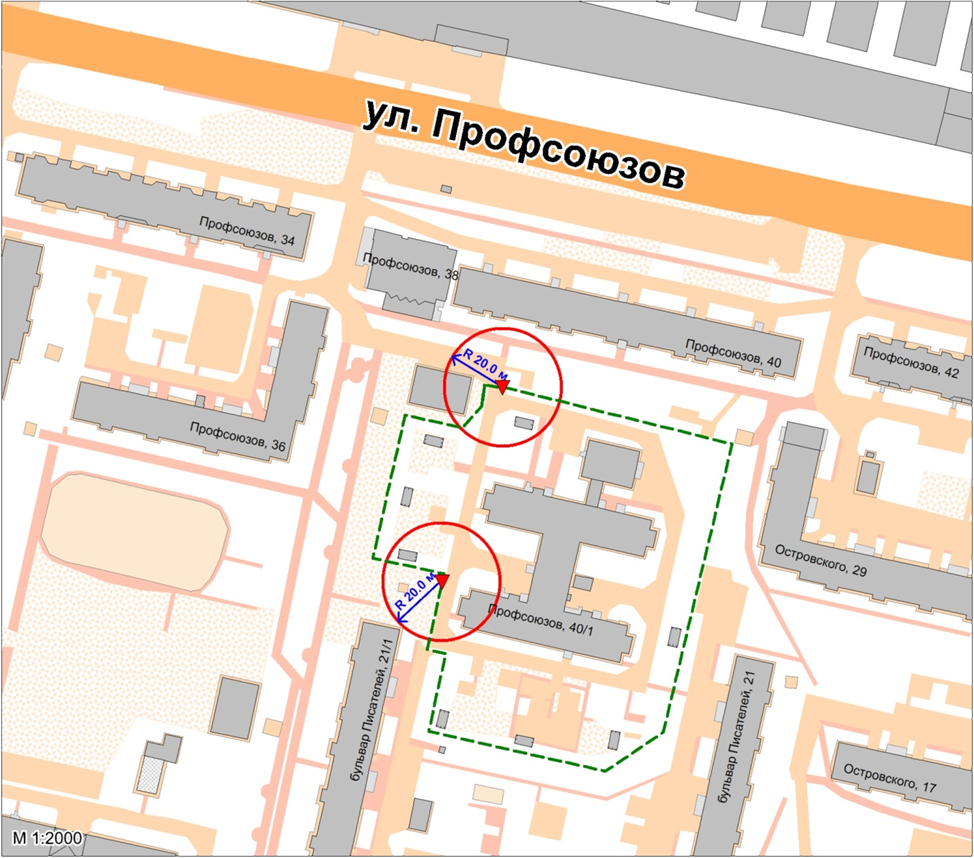 Условные обозначения:     – вход для посетителей на обособленную территорию;          R      – радиус в метрах;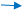                     – металлический забор, граница обособленной территории.Приложение 2к постановлениюАдминистрации городаот ____________ № ________Схемаграниц прилегающей территории к помещению бюджетного учреждения Ханты-Мансийского автономного округа – Югры «Сургутская городскаяклиническая поликлиника № 5» (медицинский кабинет) в здании муниципального бюджетного дошкольного образовательного учреждения детского сада № 14 «Брусничка», расположенного по адресу: город Сургут, улица Пушкина, дом 11, на которой не допускается розничная продажа алкогольной продукции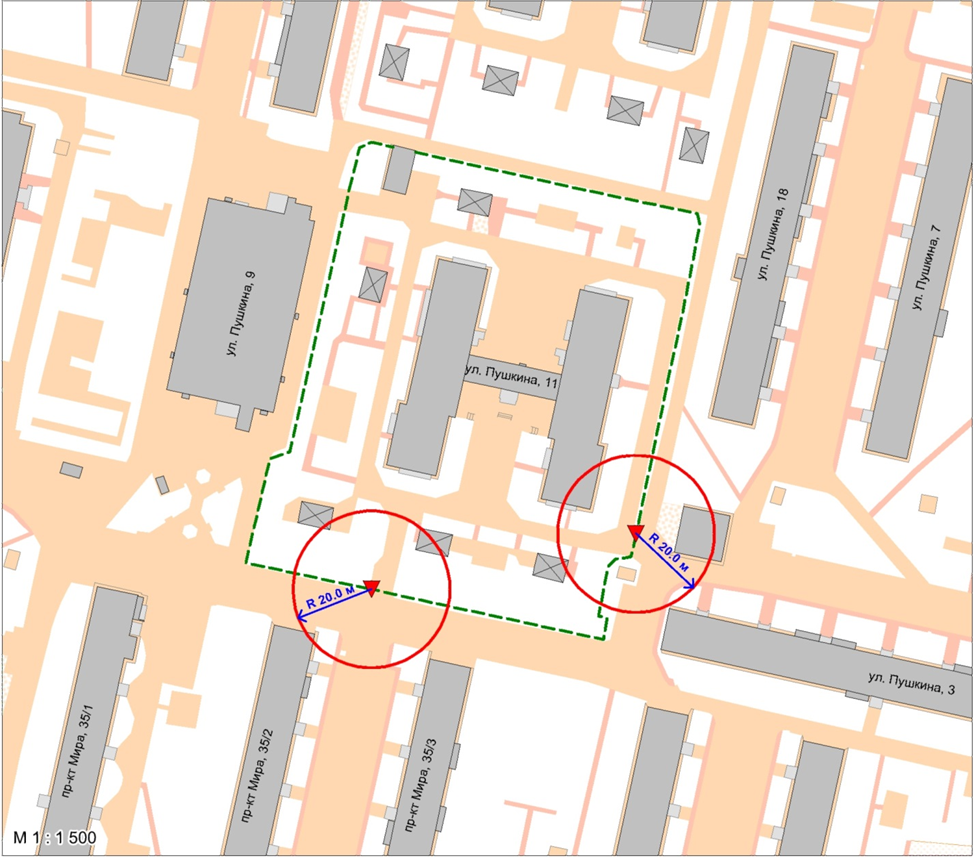 Условные обозначения:     – вход для посетителей на обособленную территорию;           R     – радиус в метрах;                     – металлический забор, граница обособленной территории.«29»012020№626